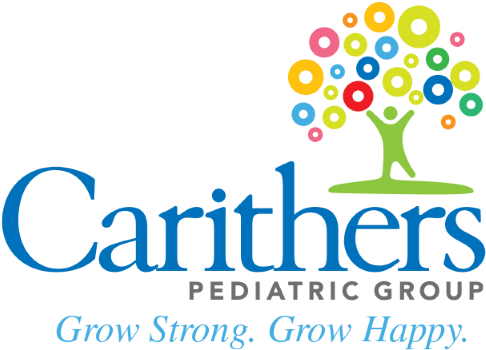 Lactation Consultation Intake FormBreastfeeding Parent Information:Legal Name _______________________________Chosen Name (if different) _________________Parent’s DOB___________________Baby’s First and Last Name ____________________________________Weeks at Birth ________Baby’s Hospital/Center of Birth ________________________________Baby’s DOB _____________Support Person Information:Legal Name ___________________________	Chosen Name (if different) ______________________Relation to breastfeeding parent _____________________________________Breastfeeding Parent’s Health History (please select  all that apply)Breastfeeding Parent’s Underlying Conditions:AllergiesAnemiaAutoimmune disorderBreast surgery (cosmetic or other)CancerDifficulty conceivingEating disorderFood allergy or sensitivityGI disorderHeart DiseaseHepatitisInfertilityInsomniaIrregular PeriodsVitamin D DeficiencyYeast InfectionsOther __________________________This birth experience included:InductionEpiduralVaginalVacuumForcepsCesareanSignificant Blood LossSurrogacyAdoptionLoss Breastfeeding Parent’s Health History continued (please select  all that apply)Did this immediate postpartum include any of the following for the baby?  Meconium aspirationDeep suctioningResuscitationSupplemental oxygenAPGAR score below 6 at any pointNICU staySeparation from parentPhototherapy (bili-bed/blanket)Supplementation: breast milk/ formulaReason: _________________________Method: Bottle/syringe/spoon/cupNoneDid this pregnancy include any of the following?AnxietyBMI >30DepressionDiabetes (Gestational or Other)High Blood Pressure: preeclampsia, eclampsia, chronicHyperemesis GravidarumPolycystic Ovarian Syndrome (PCOS)Sexually Transmitted InfectionThyroid Disorder: hypothyroid, hyperthyroidKnown contraindications for breastfeedingNo prenatal careOther __________________________NoneAre you currently taking (or noting for future use) any of the following?Prescription Drugs ________________Supplements _____________________Herbs __________________________Encapsulated PlacentaTopical Estrogen or Progesterone CreamOther __________________________NoneAre you currently using (or noting for future use) any of the following?Recreational DrugsAlcoholCigarettes/Nicotine/TobaccoNoneLactation Experience Do you have previous lactation experience? If yes, please explain.Yes ____________________________NoNumber of feedings in the past 24 hours: ____ Number of diapers in the past 24 hours (describe amount and color)Urine: __________________________Stool: __________________________Skin-to-skin (select all that apply)NoneWithin 1 hour of vaginal birthWithin 2 hours of cesarean birth1 to 2 hrs in the last 24 hrs3 to 4 hrs in the last 24 hrsGreater than 4 hrs in the last 24 hrsPumping Details (if applicable)Brand/model ____________________Flange size ______________________Number of pumps in 24 hrs _________Pump session duration _____________Volume collected per pump _________Is there any additional information you would like to share to help us best serve you and your baby (ex: faith, family structure, pronoun preferences, stressors, etc.)?